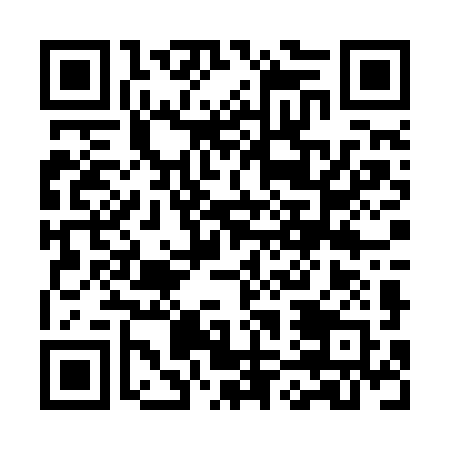 Prayer times for Nossa Senhora do Cabo, PortugalMon 1 Apr 2024 - Tue 30 Apr 2024High Latitude Method: Angle Based RulePrayer Calculation Method: Muslim World LeagueAsar Calculation Method: HanafiPrayer times provided by https://www.salahtimes.comDateDayFajrSunriseDhuhrAsrMaghribIsha1Mon5:517:211:416:118:019:262Tue5:497:201:406:118:019:273Wed5:477:181:406:128:029:284Thu5:457:171:406:128:039:295Fri5:447:151:396:138:049:306Sat5:427:141:396:148:059:317Sun5:407:121:396:148:069:338Mon5:387:111:396:158:079:349Tue5:377:091:386:158:089:3510Wed5:357:081:386:168:099:3611Thu5:337:061:386:168:109:3712Fri5:317:051:386:178:119:3913Sat5:307:031:376:188:129:4014Sun5:287:021:376:188:139:4115Mon5:267:001:376:198:149:4216Tue5:246:591:376:198:159:4417Wed5:236:581:366:208:169:4518Thu5:216:561:366:208:179:4619Fri5:196:551:366:218:189:4720Sat5:186:531:366:218:189:4921Sun5:166:521:356:228:199:5022Mon5:146:511:356:228:209:5123Tue5:126:491:356:238:219:5224Wed5:116:481:356:248:229:5425Thu5:096:471:356:248:239:5526Fri5:076:461:356:258:249:5627Sat5:066:441:346:258:259:5828Sun5:046:431:346:268:269:5929Mon5:036:421:346:268:2710:0030Tue5:016:411:346:278:2810:02